      Azərbaycan Respublikasının                                                 Permanent Mission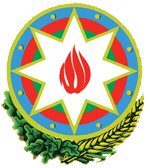            Cenevrədəki BMT Bölməsi                                          of the Republic of Azerbaijanvə digər beynəlxalq təşkilatlar yanında                                    to the UN Office and other               Daimi Nümayəndəliyi                                        International Organizations in Geneva       _______________________________________________________________________________  237 Route des Fayards, CH-1290 Versoix, Switzerland  Tel: +41 (22) 9011815   Fax: +41 (22) 9011844  E-mail: geneva@mission.mfa.gov.az  Web: www.geneva.mfa.gov.az		     Check against deliveryUN Human Rights Council42nd session of the UPR Working GroupUPR of SwitzerlandStatement by AzerbaijanGeneva, 27 January 2023Thank you, Mr. Vice-President.Azerbaijan thanks the Delegation of Switzerland for presentation of its national report.While noting the measures taken by Switzerland for better promotion and protection of human rights, including legislative acts aiming to improve protection of victims of violence, we remain concerned about violations of human rights of refugees and asylum-seekers.  We recommend the following to Switzerland:Ensure the inclusive application of the refugee definition in line with international law;Become party to the 1961 Convention on the Reduction of Statelessness and to the International Convention on the Protection of the Rights of All Migrant Workers and Members of Their Families. Take effective measures to address the wage gap between women and men, and ensure their equal access to employment;Azerbaijan wishes the Delegation of Switzerland a successful review.Thank you. 